Year 2Please find todays learning tasks below.The table below explains the tasks and you will find the resources underneath. Your child will know which challenge they usually access in each subject and which task will be appropriate for them.  Uness otherwise specified, please complete the tasks in either your home learning book or print out the document below. English Bronze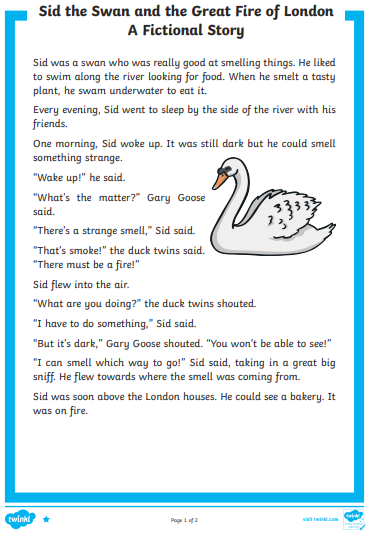 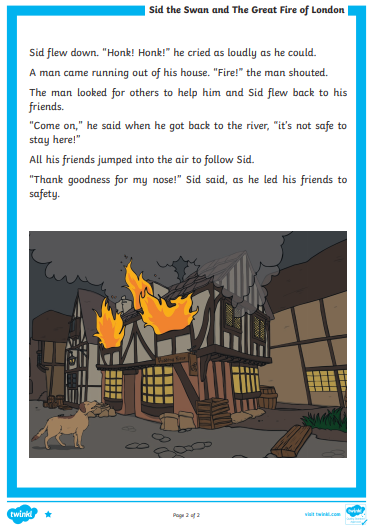 Bronze Questions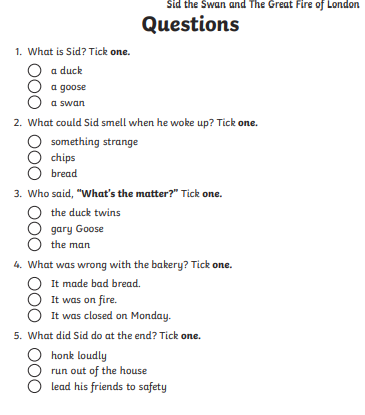 Silver English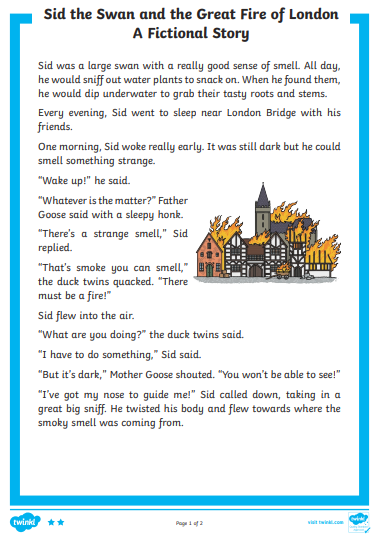 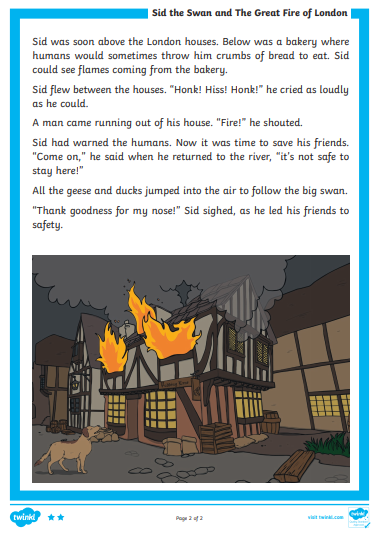 Silver Questions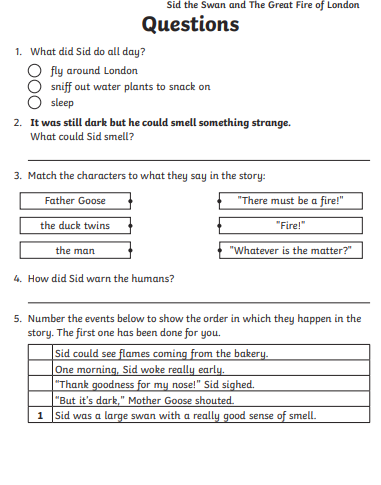 Gold- English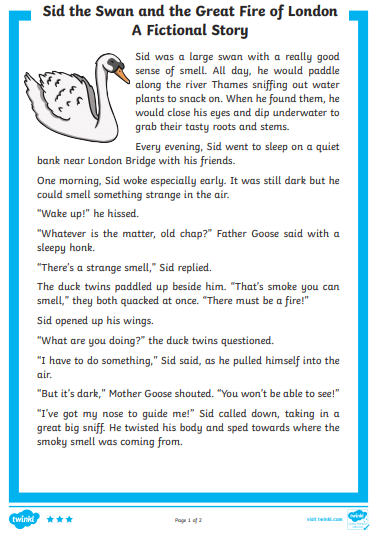 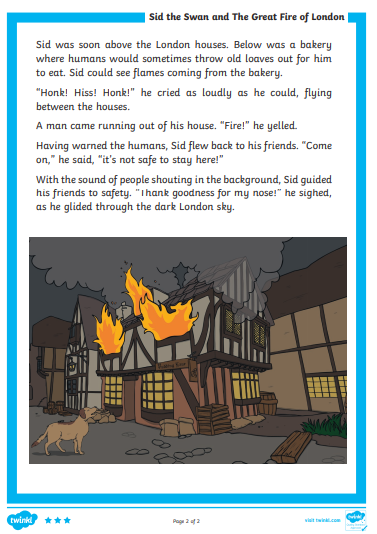 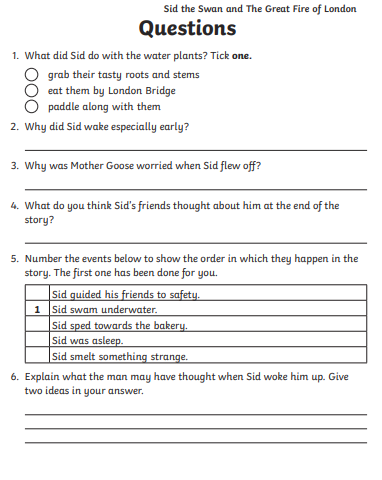 Gold QuestionsBronze -Maths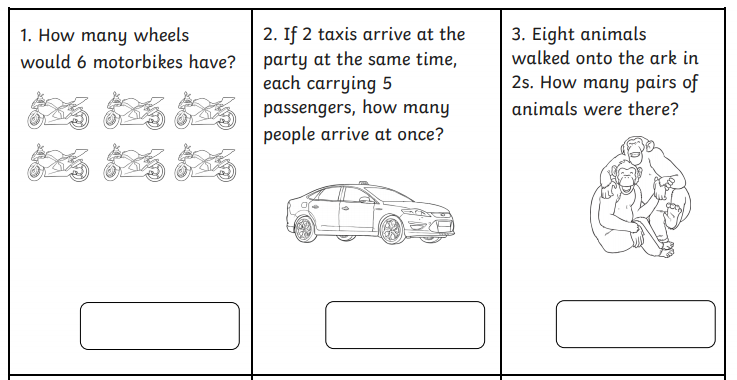 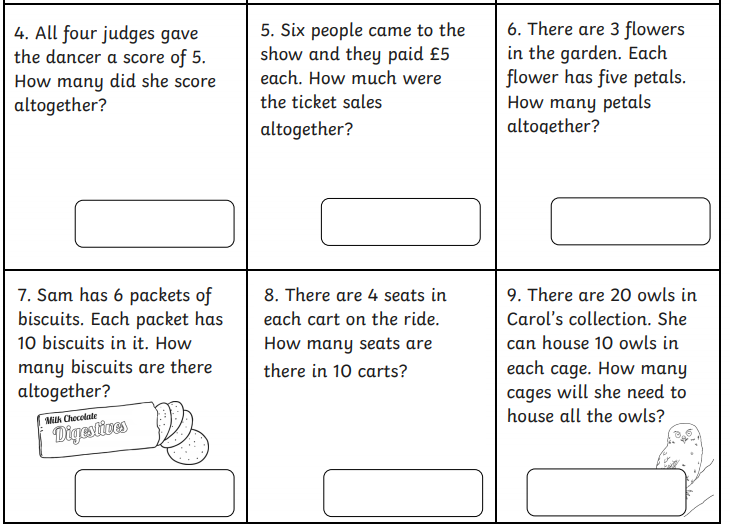 Silver- Maths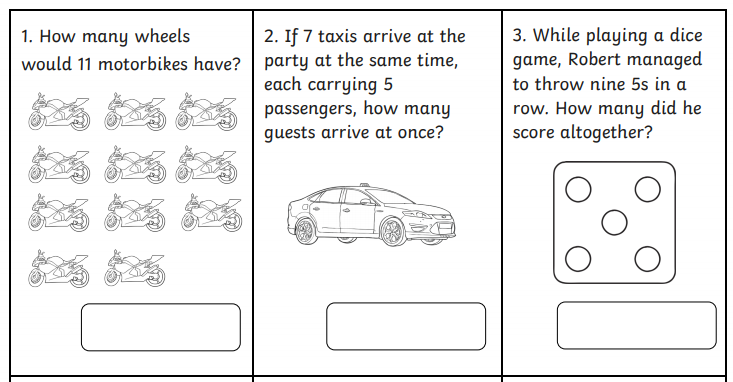 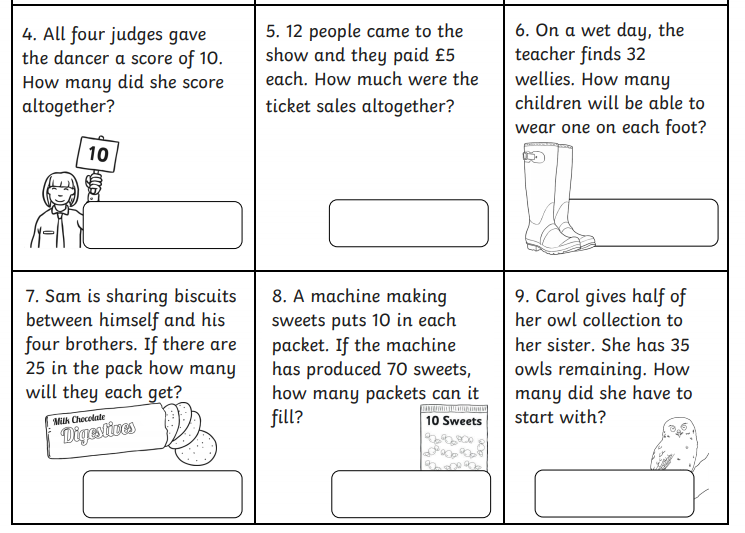 Gold-Maths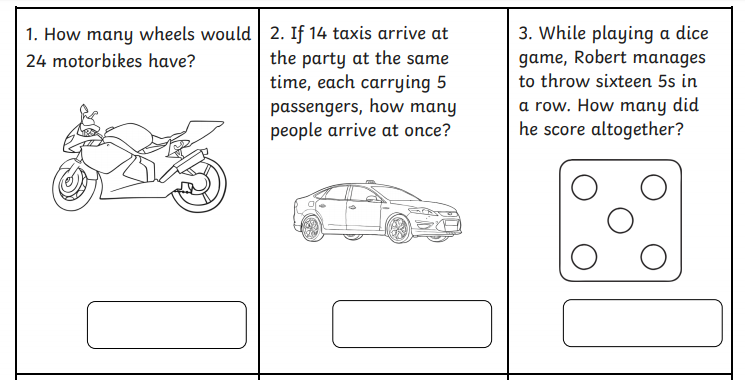 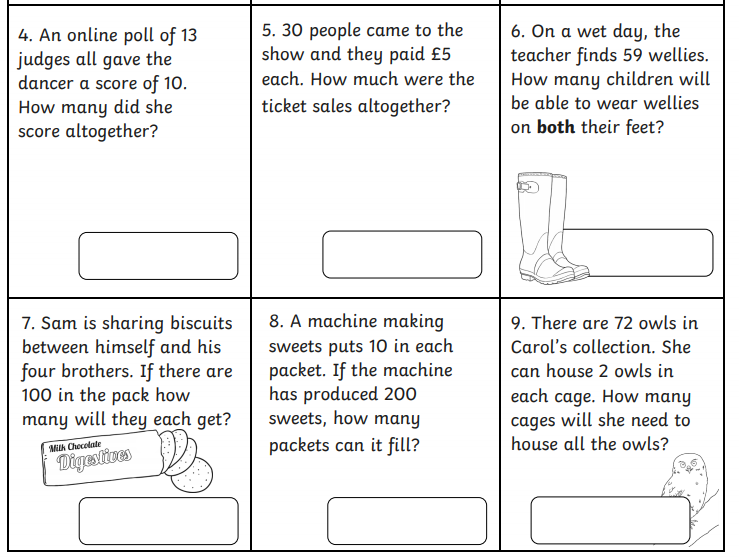 Year group:  2              Date: 5.06.20Year group:  2              Date: 5.06.20Year group:  2              Date: 5.06.20Year group:  2              Date: 5.06.20EnglishToday you will be answering questions about a fictional story based at the time of The Great Fire of London.Today you will be answering questions about a fictional story based at the time of The Great Fire of London.Today you will be answering questions about a fictional story based at the time of The Great Fire of London.BronzeSilverGoldRead the text below about Sid the Swan and answer the questions.Read the text below about Sid the Swan and answer the questions.Read the text below about Sid the Swan and answer the questions.MathsLog onto Times Tables Rockstars and play some games.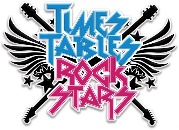 Log onto Times Tables Rockstars and play some games.Log onto Times Tables Rockstars and play some games.BronzeSilverGoldFollow the warm up by completing the activity sheet below about multiplication and division. Remember, you can jot down any workings..Follow the warm up by completing the activity sheet below about multiplication and division. Remember, you can jot down any workings.Follow the warm up by completing the activity sheet below about multiplication and division. Remember, you can jot down any workings. .ReadingPhonicsLog onto Oxford Owl and choose a book to read.Log into  Spelling Shed and practise the words that have been set  for you.Log onto Oxford Owl and choose a book to read.Log into  Spelling Shed and practise the words that have been set  for you.Log onto Oxford Owl and choose a book to read.Log into  Spelling Shed and practise the words that have been set  for you.